Do oględzin i eksperymentu – podręczniki do kryminalistyki:J. Widacki, Kryminalistyka,C. H. Beck, Warszawa 2018B. Hołyst, Kryminalistyka, wyd. 13, Wolters Kluwer, Warszawa 2018T. Hanausek, Kryminalistyka, wyd. 6, Wolters Kluwer, Warszawa 2009 Dla wszystkich tematów:Podręczniki do postępowania karnego: (są na tej samej półce, co komentarze) : T. Grzegorczyk, J. Tylman, Polskie postępowanie karne, wydanie 8, Lexis Nexis, Warszawa 2011.S. Waltoś, P. Hofmański, Proces karny. Zarys systemu, Warszawa 2018K. T. Boratyńska, Ł. Chojniak,  W. Jasiński, Postępowania karne, C.H. Beck, Warszawa 2018K. Dutka, H. Paluszkiewicz, Postępowanie karne, Wolters Kluwer, Warszawa 2018Tam znajdziecie i omówienie tematu świadek koronny i granic prawa do obrony oskarżonego! Eksperyment 211 k.p.k.Oględziny 207-209 k.p.k.I Komentarze: pod. red. J. Skorupki, pod. red. D. Świeckiego, 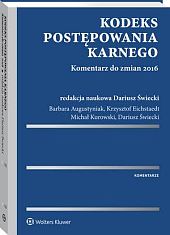 pod. red. A. Sakowicza - Inne komentarze na półce z litertaurą do procesu karnego!- K. Romańczuk, M. Romańczuk, Oględziny i otwarcie zwłok w wykrywaniu przestępstw o charakterze terrorystycznym, Szczecin 2017- S. Rybarczyk, Eksperyment jako dowód w procesie karnym, warszawa 1973- M. Żołna, Eksperyment procesowo-kryminalistyczny. Istota i dowodowa rola, Difin, 2011- K. Witkowska, Oględziny. Aspekty procesowe i kryminalistyczne, Wolters Kluwer, Warszawa 2013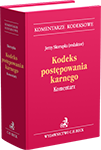 Kodeks postępowania karnego. Komentarz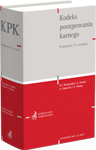 Kodeks postępowania karnego. Komentarz